DSWD DROMIC Report #2 on the Fire Incident inBrgy. 8, Millionaires Compound, Caloocan Cityas of 07 February 2019, 4PMSUMMARYOn 5 February 2019 at 1:00 AM, a fire incident occurred at Brgy. 8, Millionaires Compound, Caloocan City. The cause of the fire is still under investigation. There were no reported casualties from the incident.Source: DSWD FO-NCRStatus of Affected Families / Persons A total of 98 families or 347 persons were affected by the fire incident in Brgy. 8, Millionaires Compound, Caloocan City (see Table 1).   Table 1. Affected Families / Persons   Note: Ongoing assessment and validation being conducted.            The decrease in the number of families and persons affected is a result of continuous validation of LGU.Source: DSWD FO-NCRStatus of Displaced Families / Persons   Table 2. Number of Served Families / Persons Inside ECsNote: Ongoing assessment and validation being conducted.Source: DSWD FO-NCRDamaged HousesNote: Ongoing assessment and validation being conducted.Source: DSWD FO-NCRCost of AssistanceSITUATIONAL REPORTDSWD-DRMBDSWD-FO NCR*****The Disaster Response Operations Monitoring and Information Center (DROMIC) of the DSWD-DRMB continues to closely coordinate with DSWD-FO NCR for significant disaster response updates and assistance provided.JAN ERWIN ANDREW I. ONTANILLASReleasing Officer PHOTO DOCUMENTATION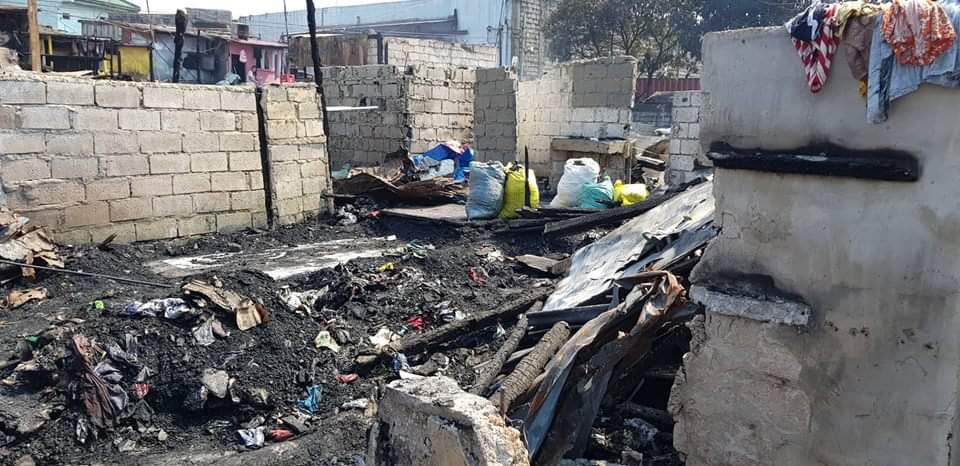 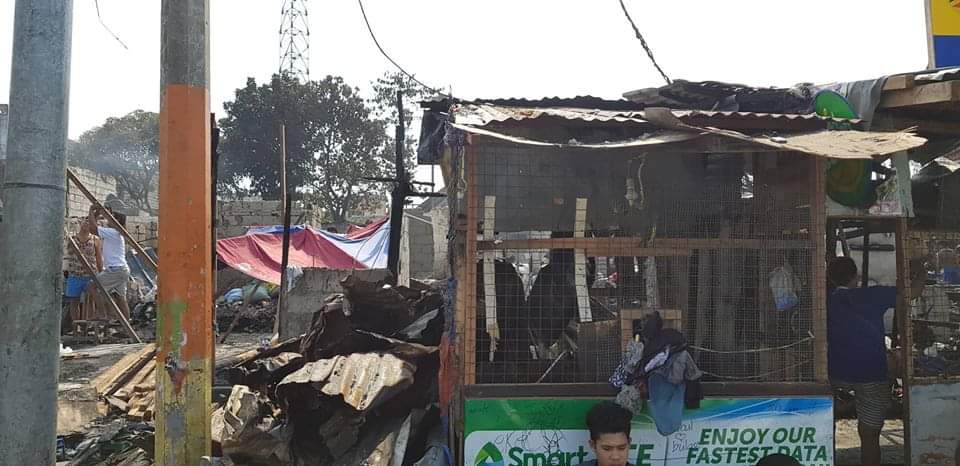 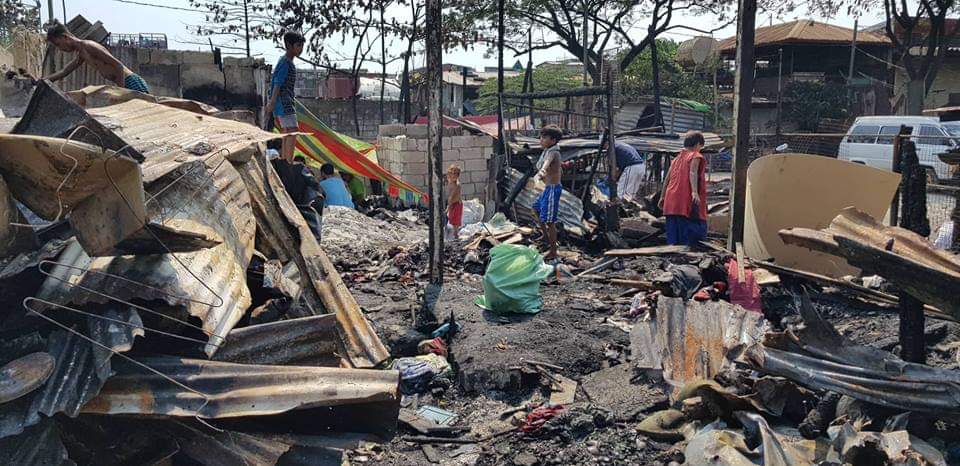 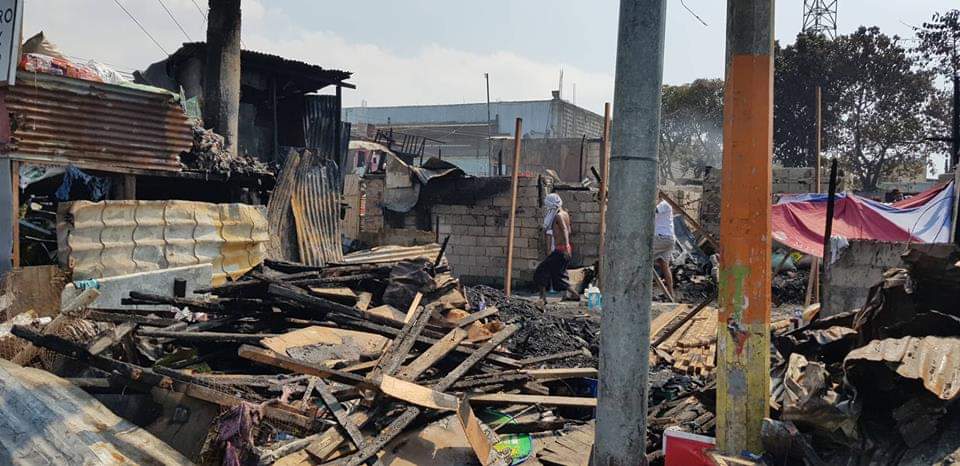 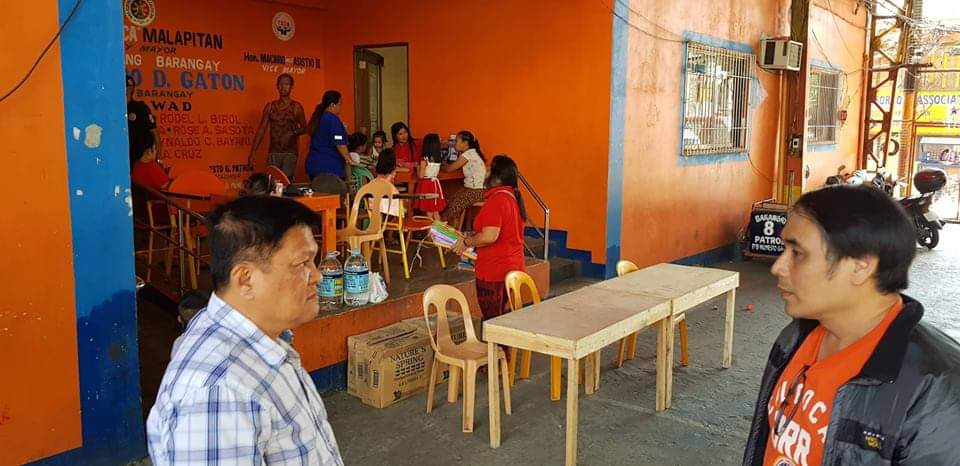 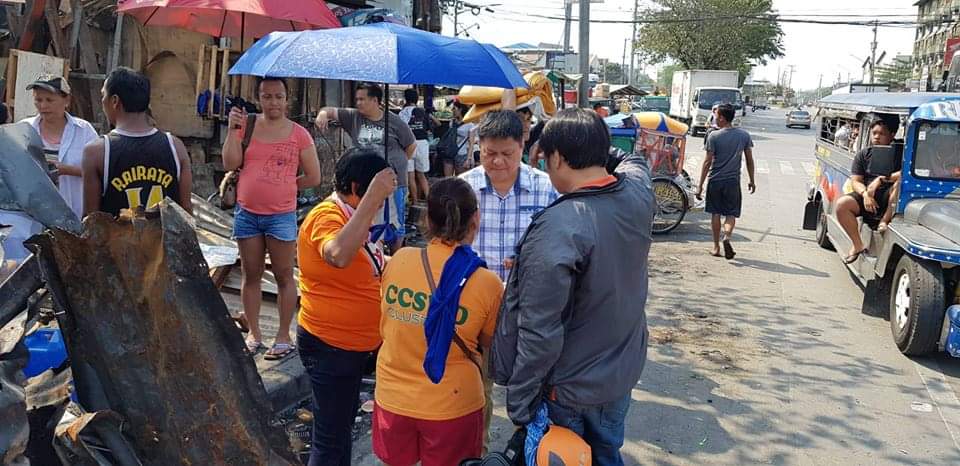 REGION / PROVINCE / MUNICIPALITY  NUMBER OF AFFECTED  NUMBER OF AFFECTED  NUMBER OF AFFECTED REGION / PROVINCE / MUNICIPALITY  Barangays  Families  Persons GRAND TOTAL                           1                  98                  347 NCR                           1                  98                  347 Caloocan City                           1                  98                 347 REGION / PROVINCE / MUNICIPALITY  NUMBER OF EVACUATION CENTERS (ECs)  NUMBER OF EVACUATION CENTERS (ECs)  INSIDE ECs  INSIDE ECs  INSIDE ECs  INSIDE ECs REGION / PROVINCE / MUNICIPALITY  NUMBER OF EVACUATION CENTERS (ECs)  NUMBER OF EVACUATION CENTERS (ECs)  Families  Families  Persons  Persons REGION / PROVINCE / MUNICIPALITY  CUM  NOW  CUM  NOW  CUM  NOW GRAND TOTAL               2                   2              98              98            347            347 NCR               2                   2              98              98            347            347 Caloocan City               2                   2              98              98            347            347 REGION / PROVINCE / MUNICIPALITY   NO. OF DAMAGED HOUSES   NO. OF DAMAGED HOUSES   NO. OF DAMAGED HOUSES REGION / PROVINCE / MUNICIPALITY  Total  Totally  Partially GRAND TOTAL           62                        62                              - NCR           62                        62                              - Caloocan City           62                        62                              - REGION / PROVINCE / MUNICIPALITY  TOTAL COST OF ASSISTANCE  TOTAL COST OF ASSISTANCE REGION / PROVINCE / MUNICIPALITY  DSWD GRAND TOTALGRAND TOTAL                      31,150.28                      31,150.28NCR31,150.28 31,150.28 Caloocan City                         31,150.28                          31,150.28 DATESITUATIONS / ACTIONS UNDERTAKEN07 February 2019The Disaster Response Operations Monitoring and Information Center (DROMIC) of the DSWD-DRMB continues to closely coordinate with DSWD-FO NCR for significant reports on the status of affected families, assistance, and relief efforts.DATESITUATIONS / ACTIONS UNDERTAKEN07 February 2019Some of the affected families are staying in Sugpo Covered Court while others decided to stay in the fire site wherein open tents are established.The needs of the affected families are continuously being provided by the Caloocan CSWDO.DSWD FO-NCR is continuously coordinating with the Caloocan City Social Welfare Department for updates and for any augmentation assistance needed for the affected families.